Giving ThanksDirections: Sit down with your client and tell them that you will be making thank you cards for some people in your life. Make about 5 cards with your client. While they make the cards, have a conversation with the client regarding why they selected specific people. Ask questions about the length, quality, and nature of each relationship. Purpose: This activity may help start an organic conversation about the people closest to the individual. This will hopefully give you information regarding what types of relationships the individual favors and an understanding of how these relationships function for the individual. Giving Thanks WorksheetI am sending a card to _______________________________I chose that person because __________________________ ________________________________________________________________________________________________________This person makes me feel____________________________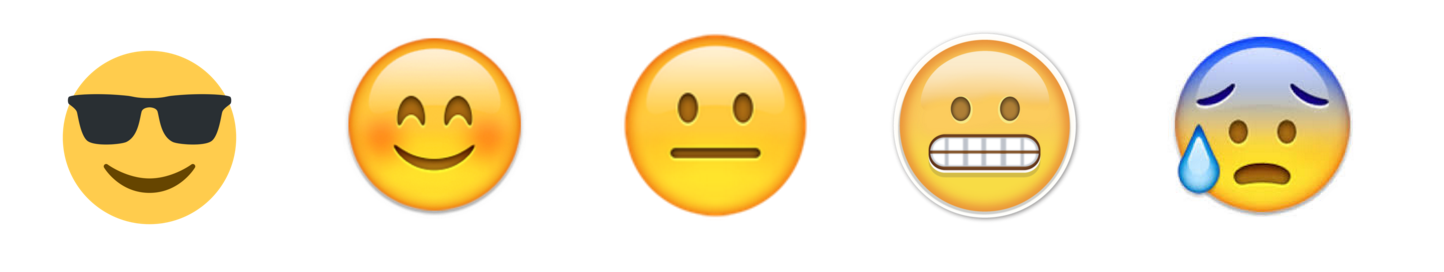 Because ____________________________________________ ____________________________________________________________________________________________________________________________________________________________Partner WorksheetThe individual chose to send cards to: Name							Relationship______________________________________	______________________________________________________________________	______________________________________________________________________	______________________________________________________________________	______________________________________________________________________	______________________________________________________________________	________________________________Are there any similarities regarding the context of the relationships (i.e. the person has strong family or professional relationships)? If so, explain here______________________________________________________________________________________________________________________________________________________________Does the individual tend to have long or short term relationships with people?_____________________________________________________________Record any concerns or apprehensions regarding a relationship the individual expressed:_____________________________________________________________________________________________________________________________________________________________________________________________________________________________________________Record any praise or excitement about a relationship that the individual expressed:_______________________________________________________________________________

_______________________________________________________________________________

_______________________________________________________________________________

